Муниципальное бюджетное общеобразовательное учреждение «Средняя общеобразовательная школа № 7 города Лениногорска» МО «Лениногорский муниципальный район» РТ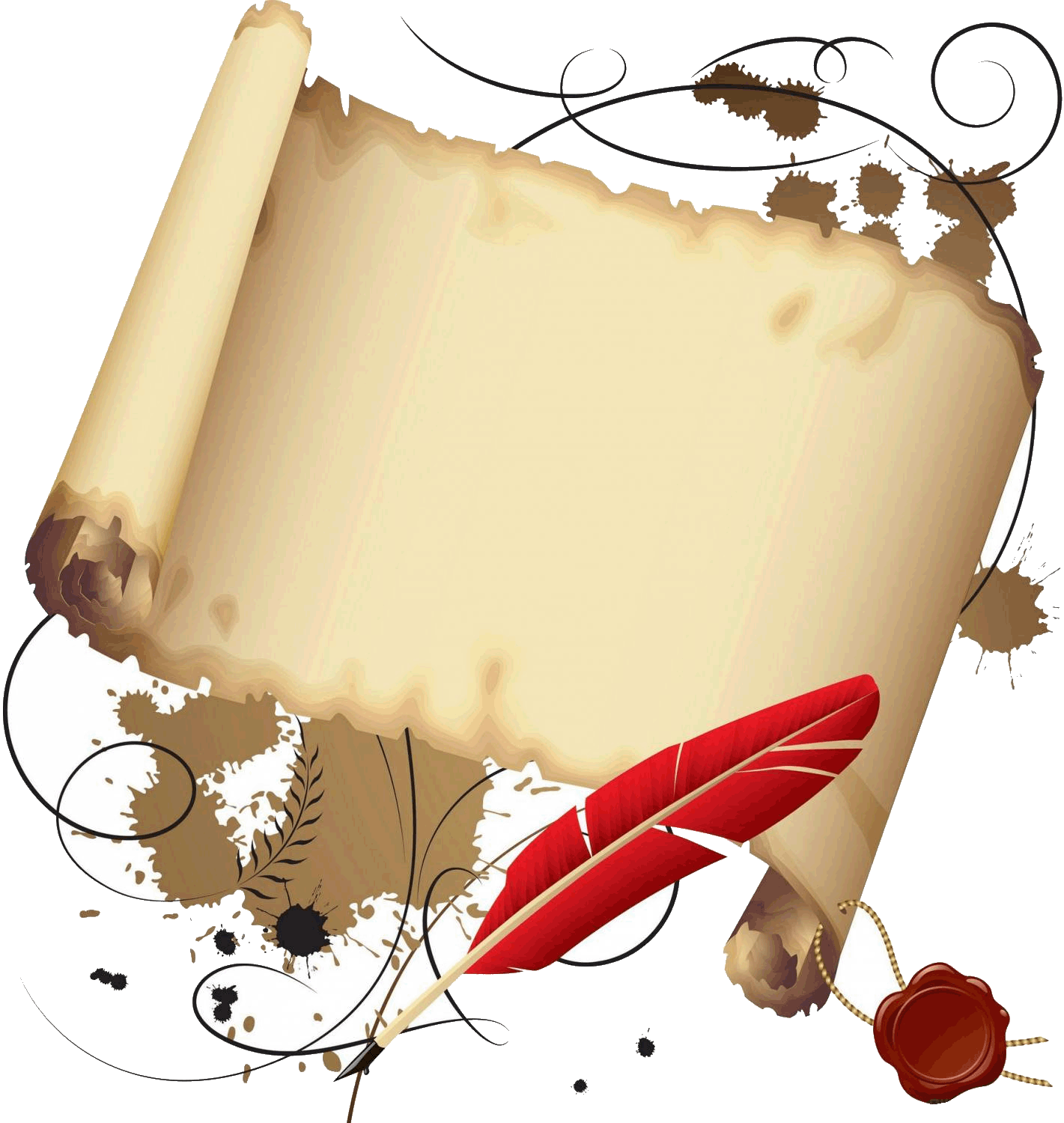 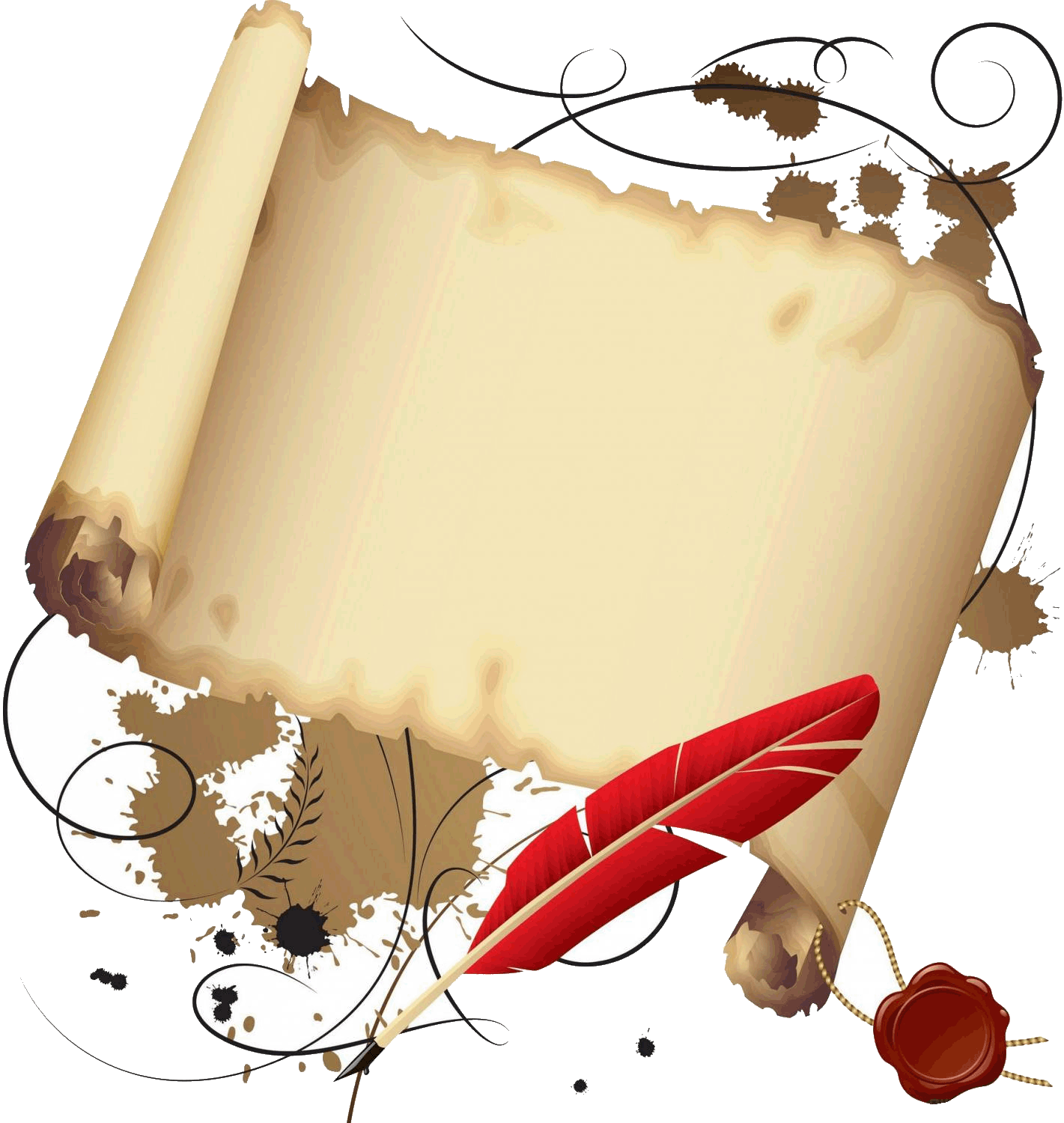 Методическая тема, функции, направления деятельностиШМО учителей математического цикла.Методическая тема школы: «Формирование и развитие творческого потенциала субъектов образовательного процесса школы в условиях реализации ФГОС начального общего образования (НОО) и введения ФГОС основного общего образования (ООО)»  Методическая тема ШМО:  Развитие способной к самореализации личности через внедрение современных технологий в условиях реализации ФГОС начального общего образования (НОО) и введения ФГОС основного общего образования (ООО)» Основные функции ШМО:оказание практической помощи педагогам; поддержка педагогической инициативы инновационных процессов; изучение нормативной и методической документации по вопросам образования; утверждение аттестационного материала для организации стартового, рубежного и итогового контроля; ознакомление с анализом состояния преподавания предмета по итогам внутришкольного контроля; ознакомление с анализом состояния преподавания предмета по итогам ГИА; разработка рекомендаций по здоровьесберегающим технологиям в процессе обучения; взаимопосещение уроков с целью обмена опыта; организация открытых уроков по определенной теме с целью ознакомления с методическими разработками сложных разделов программ; ознакомление с методическими разработками по предметам, анализ методики преподавания в рамках ФГОС; изучение актуального педагогического опыта; отчеты о профессиональном образовании, работа педагогов по повышению квалификации; организация и проведение мероприятий в рамках тематических месячников; укрепление материальной базы и проведение средств обучения, в том числе учебно-наглядных пособий по предмету, к соответствию современным требованиям к образованию. Основные направления: 1. Создание условий для профессионально-личностного роста педагогов: развитие мировоззрения, профессионально-ценностных ориентаций,  убеждений учителей, адекватных задачам развития школы;развитие современного стиля педагогического мышления учителя (таких его черт, как системность, комплексность, конкретность, чувство меры, гибкость, мобильность) и его готовность к профессиональному самосовершенствованию, работе над собой. 2. Методическое сопровождение педагогов в условиях введения и реализации ФГОС ООО «Формирование метапредметных УУД и оценивание метапредметных результатов»: проведение заседаний ШМО, обмен опытом, изменение структуры урока в рамках ФГОС ООО; 3. Методическое сопровождение деятельности школы как ресурсного центра по программе «Социальное качество образования – устойчивый ресурс развития общества»: разработка мероприятий в рамках работы ресурсного центра; 4. Диагностика результативности и качества обучения: итоги ГИА-2021;анализ результатов диагностических работ, ВПР; 5. Развитие личностных компетентностей учащихся. внеурочная деятельность по предмету (для учащихся 5-9 классов)работа с одаренными детьми в рамках подготовки к РОШ и МОШ. Основные формы работы ШМО: проведение педагогических экспериментов по проблеме методики обучения и воспитания учащихся и внедрение их результатов в образовательный процесс; «Круглые столы», совещания и семинары по учебно - методическим вопросам, творческие отчеты учителей – предметников; заседания методических объединений по вопросам методики обучения и воспитания учащихся; консультации учителей-предметников с руководителем ШМО по текущим вопросам; открытые уроки и внеклассные мероприятия по предмету; лекции, доклады, сообщения и дискуссии по методике обучения и воспитания, в рамках внедрения профессионального стандарта педагога; изучение и реализация в учебно-воспитательном процессе требований ФГОС ООО, профессионального стандарта педагога актуального педагогического опыта; проведение тематических месячников; взаимопосещение уроков педагогами, с целью обмена опытом. 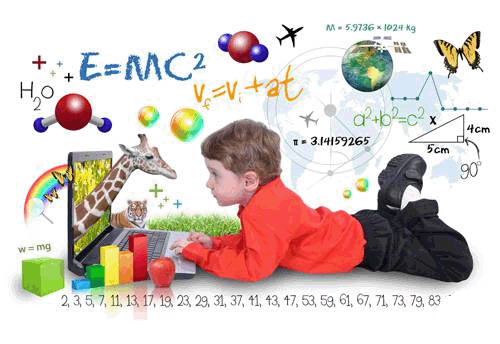 Цели и задачиметодической деятельности ШМО учителейматематики. Цель: Создание условий для творческой активности, личностного и профессионального роста учителей естественно-математического цикла, повышение качества образования и совершенствование образовательного процесса в соответствии с требованиями профессионального стандарта.Задачи:  Разработка индивидуальных образовательных планов педагогов; Повышение результатов профессиональной деятельности каждого педагога. Совершенствование преподавания предметов естественного- математического цикла через определение конкретных проблем и направлений развития профессиональной компетентности каждого педагога; Создание условия для профессионально-личностного роста педагогов; Внедрение новых образовательных технологий в практику преподавания предметов естественно-математического цикла; Совершенствование форм и методов работы с одарёнными детьми через участие во РОШов и  МОШов; Выявление, обобщение и распространение педагогического опыта творчески работающих учителей; Сосредоточение основных усилий ШМО на создание научной базы у учащихся выпускных классов для успешной сдачи ГИА и поступления в ВУЗы и СУЗы по избранной специальности; Создание научной базы для успешного прохождения диагностических работ. План основных мероприятий ШМО естественно - математического цикла на 2021 – 2022 учебный годРуководитель ШМО учителей математики                                       Направления деятельностиТемаСодержаниеСроки исполненияОтветственныеСоздание условий для профессионально - личностного роста педагогов. Заседание ШМО  № 1 "Планирование методической работы на 2020-2021Итоги   работы методического объединения за 2021-22 учебный год,  совершенствовании информационно-методического обеспечения образовательного процесса.Определение тем самообразования и формирование индивидуальных образовательных планов педагогов. Обсуждение и утверждение плана работы на 2021-22 учебный год. Нормативно-методическое обеспечение по предметам естестственно-математического цикла в 2020-  2021 учебном году.Круглый стол: «Анализ результатов ОГЭ  и ЕГЭ 2021 года и мероприятия по совершенствованию системы подготовки в 2022году»  Особенности внедрения ФГОС по математике, в образовательный процесс и при разработке рабочих программ.Рассмотрение рабочих программ по   математике на 2021-22 учебный год, их соответствие государственным стандартам, объемам практической части и графику прохождения учебного материала Организация дополнительных занятий для подготовки учащихся к ГИА. Подготовка и организация школьного этапа  ВОШ (по графику) 20.08.2021Рук. ШМО,учителя математикиСоздание условий для профессионально - личностного роста педагогов. Определение степени комфортности учителя в коллективе. анкетирование декабрьпсихологСоздание условий для профессионально - личностного роста педагогов. Сопровождение аттестуемых учителей при подготовке к аттестации на квалификационную категорию. аттестуемые учителяоктябрь 2021Ответственный за аттестацию, руководитель ШМО, аттестуемые учителяСоздание условий для профессионально - личностного роста педагогов. Индивидуальные консультации по вопросам профессиональных затруднений. В течение годаРук. ШМО, учителя  циклаСоздание условий для профессионально - личностного роста педагогов. Создание и пополнение информации на личных сайтах учителей Внедрение инновационных педагогических технологий, распространение передового педагогического опыта через персональные  сайты учителей В течение годаРук. ШМО, учителя циклаСоздание условий для профессионально - личностного роста педагогов. Обеспечение учебниками В течение годаБиблиотекарь, руководитель ШМОСоздание условий для профессионально - личностного роста педагогов. Повышение квалификации педагогов через самообразование и курсовую подготовку проверка ОГЭ и ЕГЭ, работа по стандартам второго поколения в течение годаРук. ШМО, учителя циклаСоздание условий для профессионально - личностного роста педагогов. Работа учителей в качестве экспертов по проверке олимпиадных работ Работа предметных комиссий сентябрь – декабрьРук. ШМО, учителя циклаСоздание условий для профессионально - личностного роста педагогов. Участие в семинарах, конкурсах, проектах с целью обобщения  педагогического опыта В течение годаучителя циклаСоздание условий для профессионально - личностного роста педагогов. Расширение межсекционных отношений с другими методическими объединениями школы в течение годаУчителя школыСоздание условий для профессионально - личностного роста педагогов. Работа учителей в качестве экспертов по проверке экзаменационных работ (эксперты ОГЭ и ЕГЭ) Работа предметных комиссий июньУчителя экспертыМетодическое обеспечение реализации ФГОС ООО. Семинар-практикум "Дистанционное обучение – плюсы и минусы данной формы обучения. Особенности проектирования урока в дистанционном режиме ".декабрьУчителя цикла (одно выступление от учителя)Методическое обеспечение реализации ФГОС ООО. Заседание ШМО № 2 Результаты успеваемости учащихся по предметам естественно-математического цикла  за 1 четверть.Преемственность в обучении между начальной и основной школами. Стартовый контроль и анализ адаптации учащихся  5-х классов к системе обучения и требований в основной школе.Анализ результатов школьного этапа Всероссийской олимпиады школьников по предметам естественно-математического цикла.Организация и подготовка учащихся к муниципальному этапу ВОШ. Выполнение требований ФГОС ООО в 5-9 классах при проведении уроков.Внеурочная деятельность педагогов. Использование электронных образовательных платформ при обучении на уроках математикиноябрьРук. ШМО, учителя ЕМ циклаМетодическое обеспечение реализации ФГОС ООО. Педсовет «Преемственность между уровнем начального и основного общего образования в условиях введения ФГОС основного общего образования» октябрьЗам. директора по УВР, учителя математикиДиагностика результативности и качества обучения. «Система работы школы по повышению качества обучения и пропедевтика неуспеваемости в рамках подготовки к ГИА учащихся 9х и 11х классов» педсовет 1. Анализ результатов ГИА-2021; 2. Разработка индивидуальных планов по подготовке учащихся 9-11 классов к ГИА; 3. Организация дополнительных занятий с учащимися; сентябрьЗам. директора по УВР, учителя математикиДиагностика результативности и качества обучения. Заседание ШМО № 3  Анализ работы за 1  полугодие  (успеваемость, выполнение программ). Изучение нормативных документов «Об экзаменах». Подготовка к  ГИА: ознакомление и разбор демонстрационных материалов, выбор учебной литературы для подготовки к экзамену. Изучение новой демоверсии 2020-2021учебного годаАнализ итогов муниципальных олимпиад по математике, физике, информатике, географии, химии, биологии, экологии, астрономии, геологииАнализ диагностического тестирования по математике  обучающихся  5,6, 8 классов: 9 класс, в форме ОГЭ;11 класс, в форме ЕГЭ.5. Исследовательская и проектная деятельность учащихся. январьРук. ШМО, учителя математикиДиагностика результативности и качества обучения. Создание базы диагностических работ по предметам естественно – математического цикла В течении годаРук. ШМО, учителя математикиДиагностика результативности и качества обучения. Диагностика учебного процесса Диагностические работы РЦМКО, СтатГрад, ВПР в течение годаЗам. директора по УВР, Рук. ШМО, учителя математикиДиагностика результативности и качества обучения. Заседание ШМО № 4 Результаты успеваемости учащихся по предметам естественно-математического цикла за 3 четверть.Организация работы по подготовке обучающихся к ГИА и ЕГЭПодготовка  к предметной неделе естественно-математического циклаОрганизация и проведение консультаций, дополнительных занятий для подготовки учащихся к итоговой аттестации. Определение порядка проведения промежуточной аттестации учащихся по окончании учебного года. АпрельРук. ШМО, учителя математикиДиагностика результативности и качества обучения. Подготовка учащихся к ГИА за курс основной и средней школы Анкетирование учащихся по выбору предметов для сдачи экзамена; Составление программ дополнительных занятий по предметам; Расписание дополнительных занятий; Контроль за посещением занятий Сентябрь-декабрьЗам. директора по УВР,Рук. ШМО, учителя математикиДиагностика результативности и качества обучения. Анализ работы педагогов по индивидуальным образовательным планам. майРук. ШМО, учителя математикиДиагностика результативности и качества обучения. Педагогическое сопровождение слабоуспевающих учащихся Выявление учащихся "группы риска"; Разработка индивидуальных образовательных маршрутов; Разработка индивидуальных заданий для учащихся, с целью обеспечения дифференцированного подхода; Привлечение к работе с детьми "группы риска" специалистов ПМПК; в течение годаЗам. директора по УВР,Рук. ШМО, учителя математикиДиагностика результативности и качества обучения. Согласование графика диагностических работ 5-11 класс - сентябрь -октябрь - входная работа математика; По запросам управления образованияВ течение годаРук. ШМО, учителя математикиРазвитие личностных компетентностей учащихся. Организация проектной и исследовательской деятельности обучающихся, представление проектов и исследовательских работ на конкурсы и научно-практические конференции различных уровней. В течение годаУчителя математикиРазвитие личностных компетентностей учащихся. Круглый стол: «Формирование системы учета и презентации личностных достижений учащихся» МартРук. ШМОРазвитие личностных компетентностей учащихся. Организация и проведение  недели математики ноябрьЗам. директора по УВР, Рук. ШМО, учителя математикиРазвитие личностных компетентностей учащихся. Индивидуальная работа с одаренными детьми (участие в олимпиадах, конкурсах, проектах, конференциях  и т.д.) Выявление талантливых учащихся; Разработка индивидуальных образовательных маршрутов; Разработка индивидуальных заданий для учащихся, с целью обеспечения дифференцированного подхода и повышения интереса к математике; В течение годаРук. ШМО, учителя математикиРазвитие личностных компетентностей учащихся. Заседание ШМО № 5Подведение итогов работы ШМО в 2021-2022 учебном году. Анализ работы ШМО.Анализ промежуточной аттестации по предметамАнализ выполнения государственного стандарта образования по предметам.Обсуждение перспективного плана работы ШМО на новый 2021-2022 учебный год.Готовность к выпускным экзаменам.майРук. ШМО, учителя математики